European Cultural Heritage Year 2018 QR Code QuizDownload a QR Code scanner (e.g. https://www.scan.me/) on your Smartphone and start this quiz by scanning the QR codes. Use your Smartphone to find the answers online and then write down your answers down here:Answer to QR code question 1:Answer to QR code question 2:Answer to QR code question 3:Answer to QR code question 4:Answer to QR code question 5:Answer to QR code question 6:Answer to QR code question 7:Answer to QR code question 8:Answer to QR code question 9:Answer to QR code question 10:Answer to QR code question 12:Answer to QR code question 13:QR code question 1: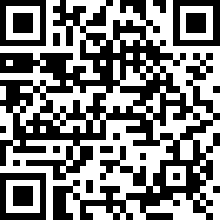 QR code question 2: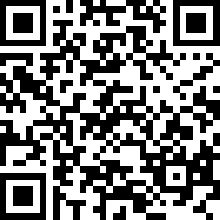 QR code question 3: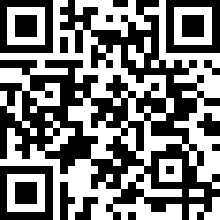 QR code question 4: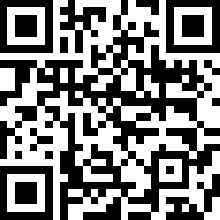 QR code question 5: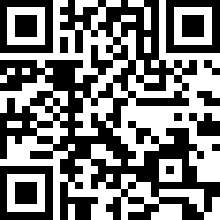 QR code question 6: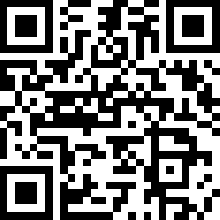 QR code question 7: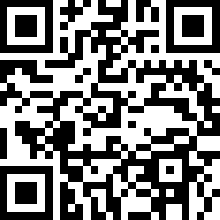 QR code question 8: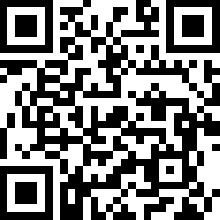 QR code question 9: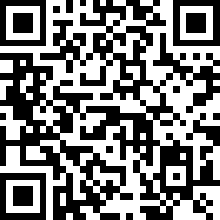 QR code question 10: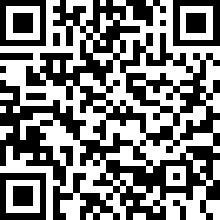 QR code question 11: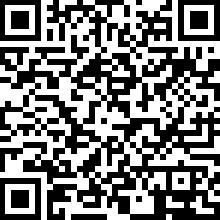 QR code question 12: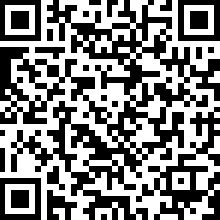 QR code question 13: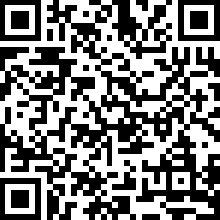 